ALS Ice Bucket ChallengeOn Tuesday September 25th 2014  at 2210 Lott Street, Philadelphia, Pa., Liberty Bell Chapter President Linda Kane-Jones once again answered the call of those in need by volunteering to participate in the ALS Ice Bucket Challenge. After a refreshing ice shower from her fellow Chapter members, Linda issued a challenge to all Chapter Presidents in the New Vision Region to follow suit in supporting this worthwhile cause.Attention All Region Presidents, Are you the next to volunteer????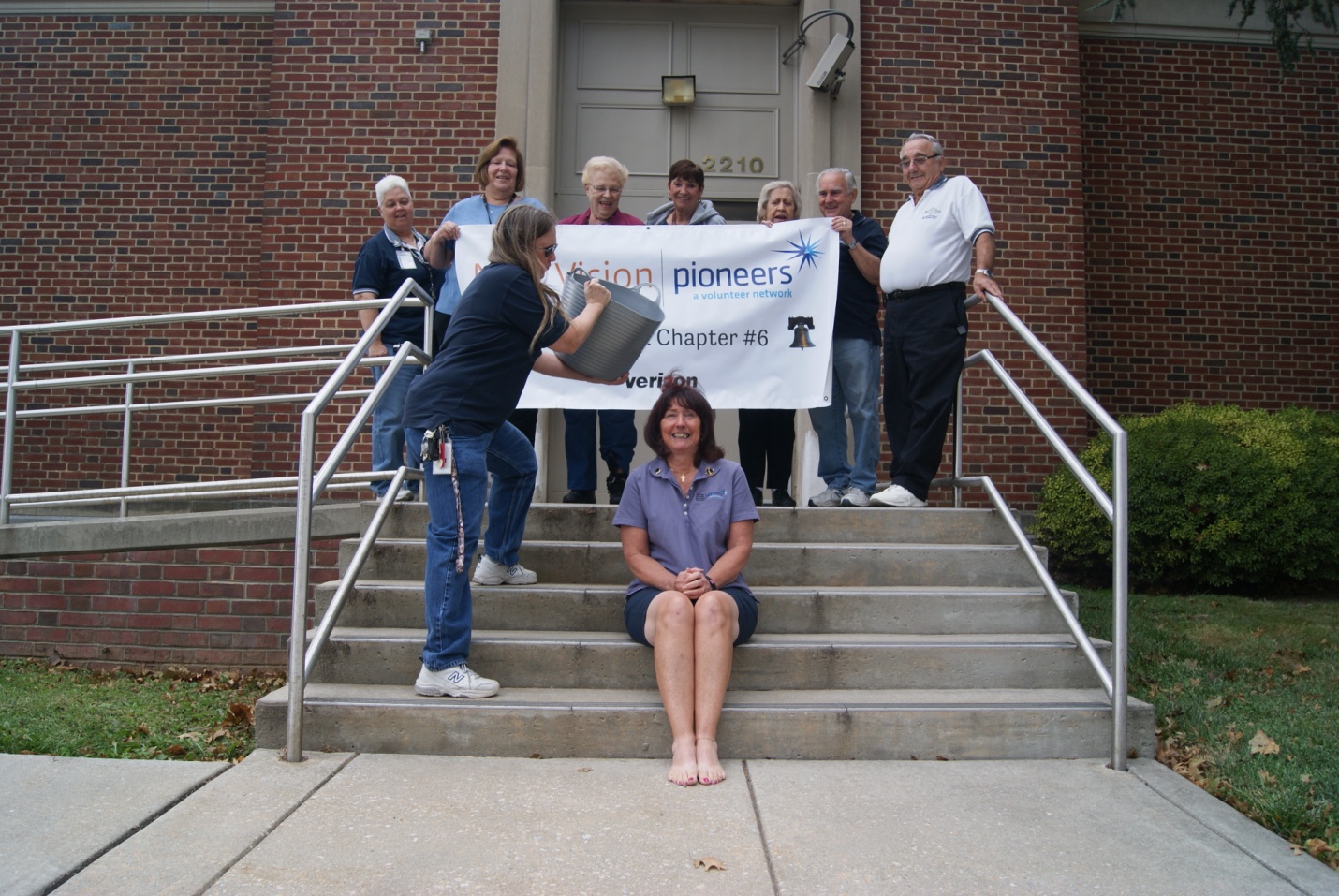 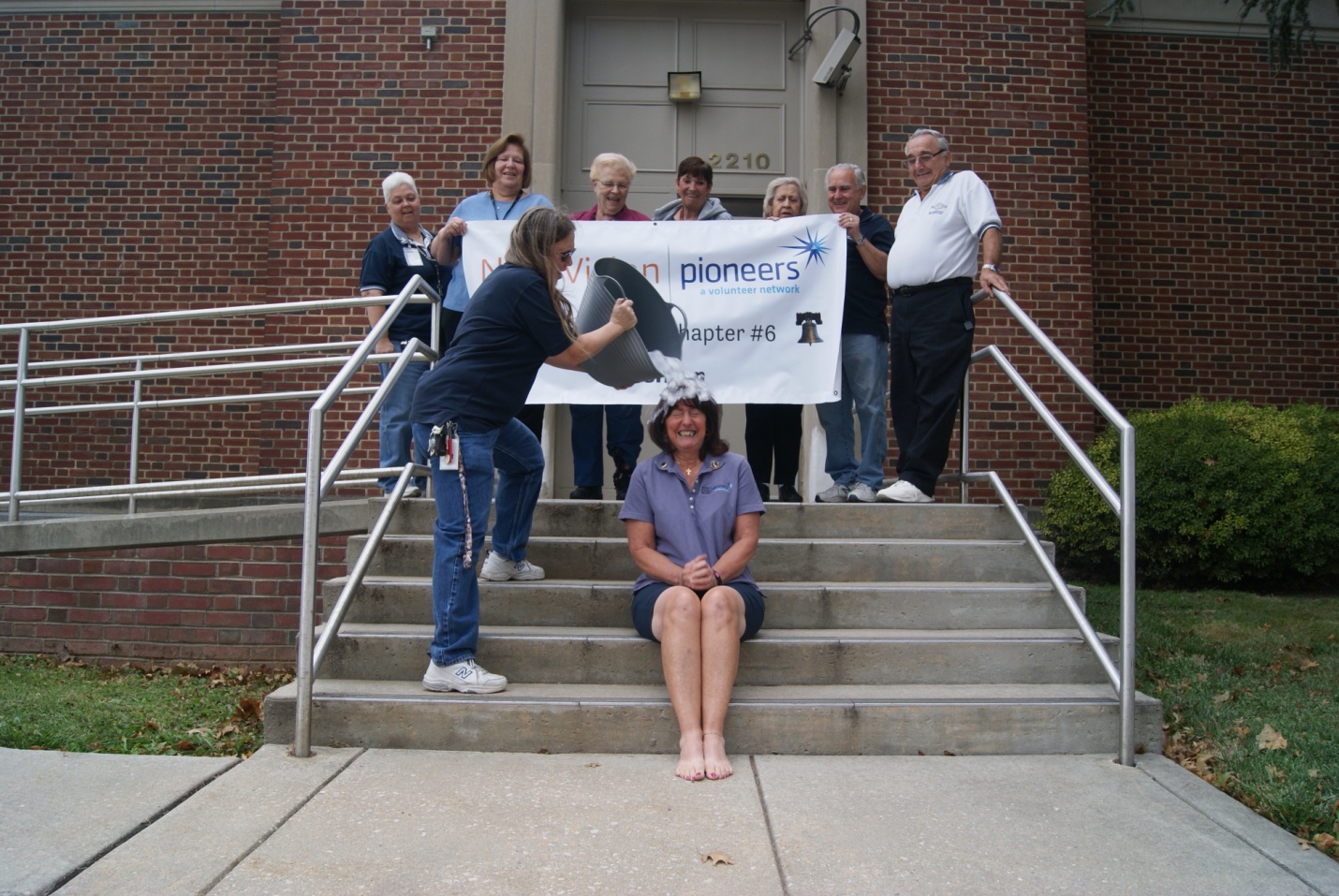 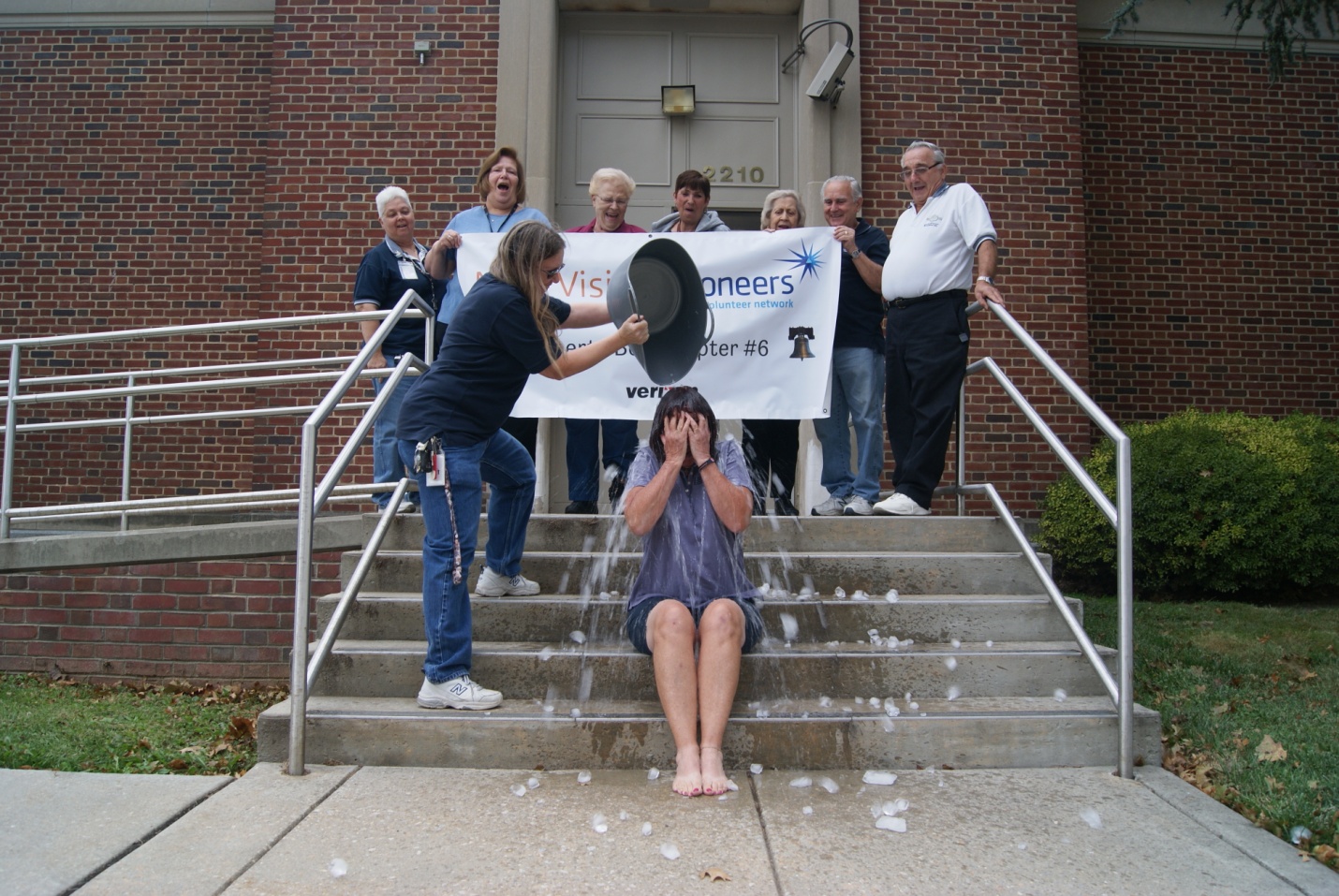 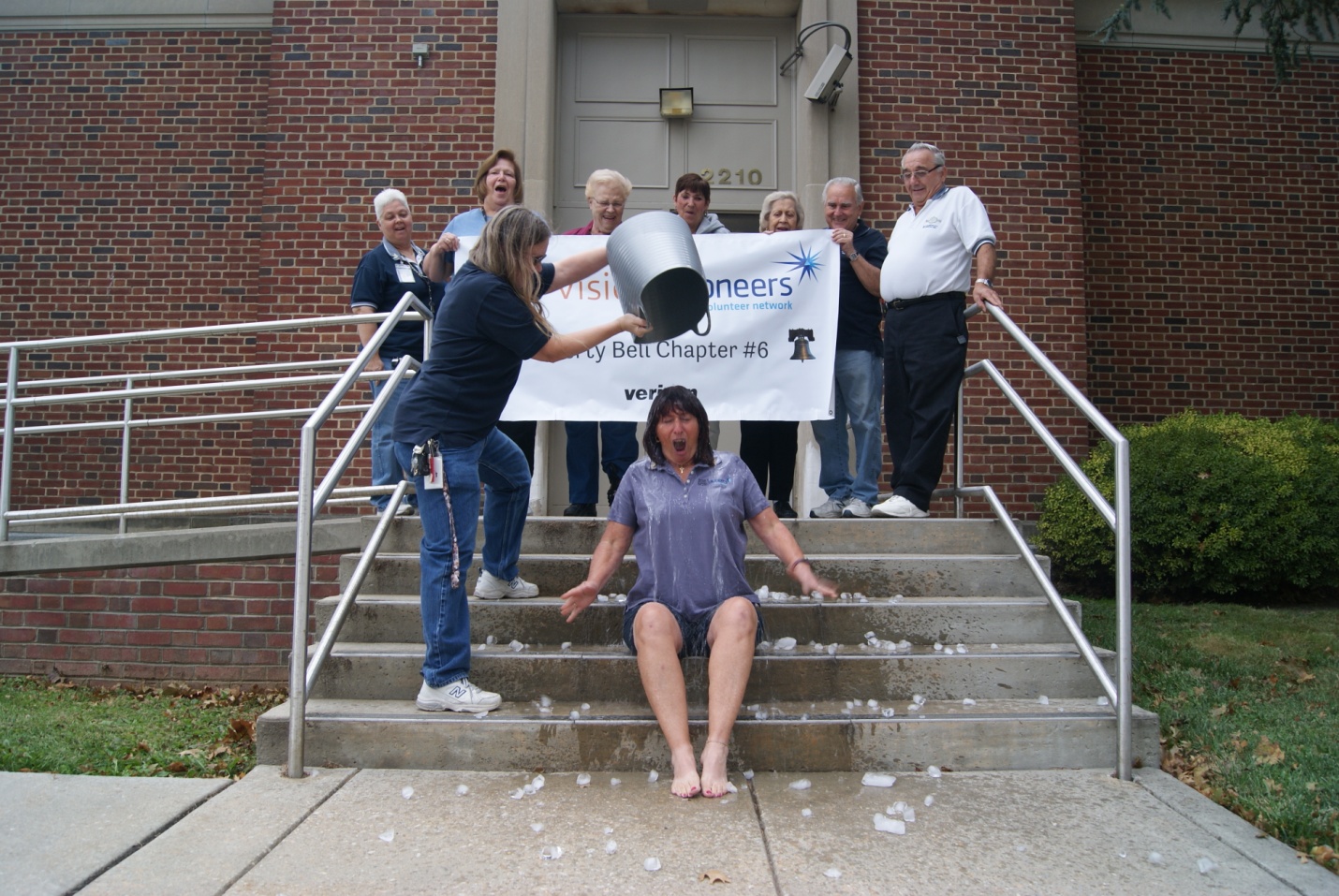 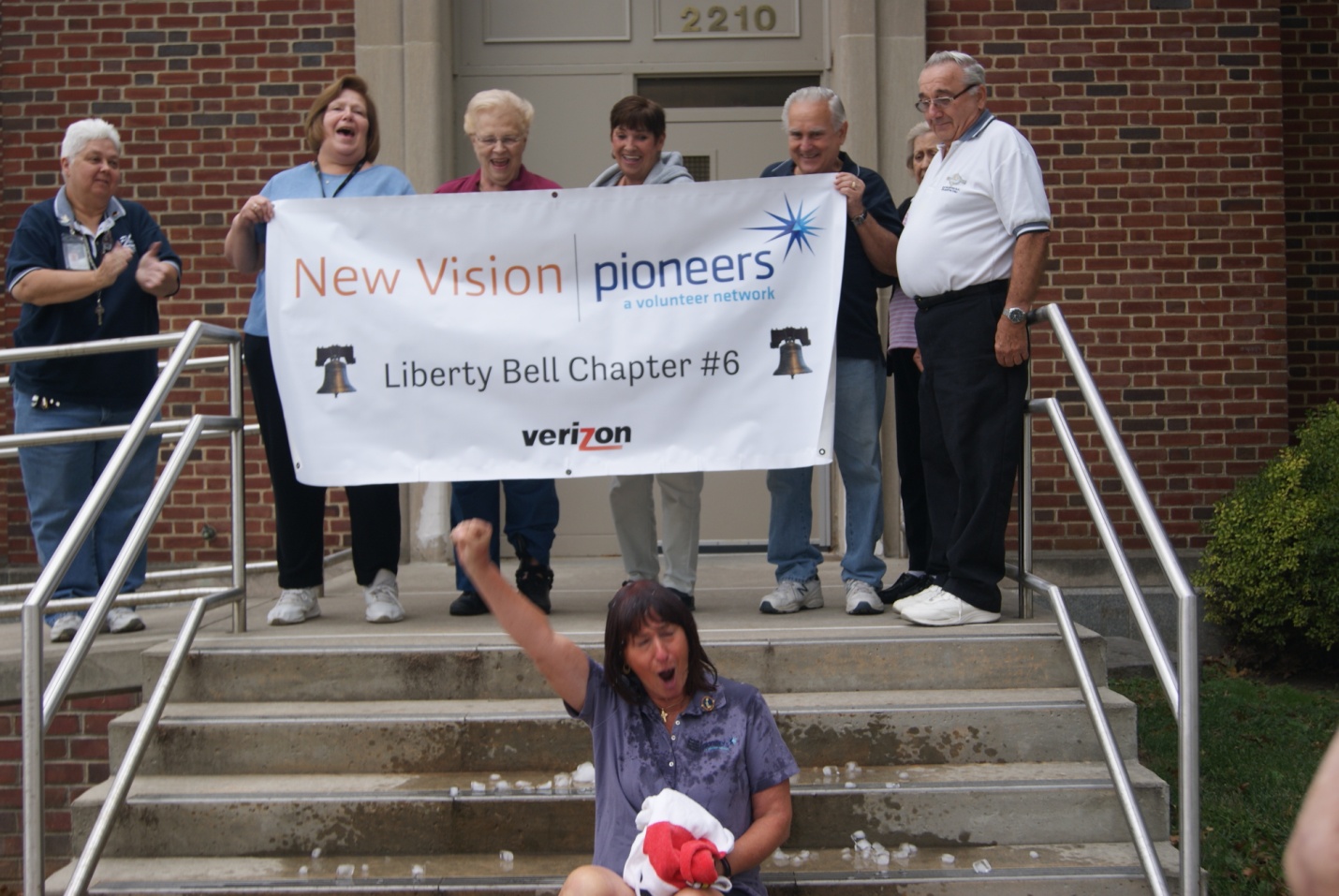 